鄂尔多斯市政府采购中心鄂托克旗分中心招 标 文 件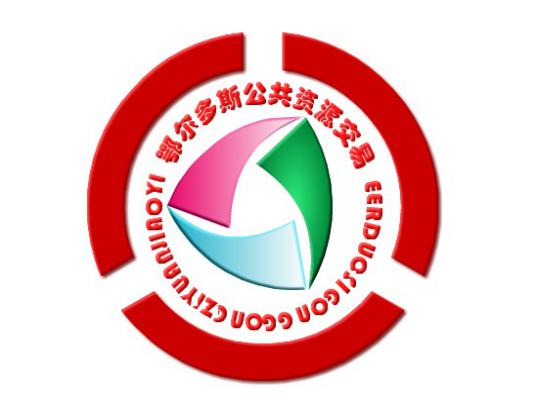 项目名称：内蒙古鄂托克经济开发区环境保护局棋盘井东项目区空气自动监测站监测设备采购项目采购项目 项目编号：CG2020HGK106                   2020年04月20日目   录第一章 招标公告	2第二章 投标人须知	4第三章 合同与验收	17第四章 招标内容与技术要求	20第五章 投标人资格证明及相关文件要求	20第六章 评标办法（综合评分）	39第七章 投标文件格式与要求	44温馨提示	69第一章 招标公告内蒙古鄂托克经济开发区环境保护局棋盘井东项目区空气自动监测站监测设备采购项目  公开招标公告鄂尔多斯市政府采购中心鄂托克旗分中心受内蒙古鄂托克经济开发区环境保护局委托，采用公开招标方式组织采购空气自动监测站监测设备。欢迎符合资格条件的投标人前来报名参加。一.项目概述1.名称与编号项目名称：内蒙古鄂托克经济开发区环境保护局棋盘井东项目区空气自动监测站监测设备采购项目批准文件编号：鄂开财购备字【2020】001号采购文件编号：CG2020HGK1062.内容及分包情况（技术规格、参数及要求）二.投标人的资格要求1.投标人应符合《中华人民共和国政府采购法》第二十二条规定的条件；三.获取招标文件的时间、地点、方式符合上述条件的投标人可于2020年04月20日起至2020年04月26日起登录内蒙古自治区政府采购网、内蒙古自治区公共资源交易网、鄂尔多斯市政府采购网或鄂尔多斯市公共资源交易网站获取招标文件。1.内蒙古自治区政府采购网（http://www.nmgp.gov.cn）。登录网站页面，在“盟市旗县采购公告”中查询采购信息，点击信息公告页面下方的“相关附件”即可浏览、下载招标文件。2.内蒙古自治区公共资源交易网（www.nmgggzyjy.gov.cn）。登录网站页面，在“政府采购采购公告”中查询采购信息。3.鄂尔多斯市政府采购网（http://zfcg.ordos.gov.cn）。登陆网站页面，点击“政府采购公告”，查询采购信息，点击信息公告页面中“下载招标文件”可浏览、下载招标文件。4.鄂尔多斯市公共资源交易网（http://www.ordosggzyjy.org.cn）。登陆网站页面，点击“政府采购”中的“信息公告”栏，查询采购信息，点击信息公告页面左下角“附件”即可浏览、下载招标文件。5.报名方式及报名时间详见招标文件第二章“报名须知”。四.采购文件售价本次采购文件的售价为0元人民币。五.递交投标（响应）文件截止时间、开标时间及地点递交投标（响应）文件截止时间2020年05月12日上午9时:00分投标地点：鄂托克旗公共资源交易中心开标室（鄂托克旗政务服务中心办公楼B座B2入口四楼）开标时间：2020年05月12日上午9时00分整开标地点：鄂托克旗公共资源交易中心开标室（鄂托克旗政务服务中心办公楼B座B2入口四楼）六.联系方式采购代理机构名称：鄂尔多斯市政府采购中心鄂托克旗分中心鄂托克旗分中心地址：鄂托克旗公共资源交易中心（鄂托克旗政务服务中心办公楼B座B2入口四楼）邮政编码：016000联系人： 高振恺      联系电话：0477-6212642账户名称：鄂尔多斯市鄂托克旗公共资源交易中心开户行：内蒙古鄂托克农村商业银行股份有限公司 账号：详见“政府采购投标信息回执函”下方所附“保证金缴纳信息”中载明的账号。行号：402205544050联系人：牛媛      联系电话：0477-6212974采购单位名称：内蒙古鄂托克经济开发区环境保护局地址：鄂托克旗棋盘井镇邮政编码：016064联系人：张伟联系电话：15849719376                            鄂尔多斯市政府采购中心鄂托克旗分中心2020年04月20日第二章 投标人须知一.前附表二.报名须知1.报名方式1.1报名方式采用网上报名，流程如下：登录鄂尔多斯市公共资源交易网站（http://www.ordosggzyjy.org.cn）页面，点击“政府采购”中的“采购公告”栏，打开本项目的招标公告，点击公告页面下方的“企业报名”或“自然人报名”进入“投标项目信息”，填写“投标人信息”、“保证金缴纳开户行信息”、“分包信息”、“回执码找回信息填写”，按照页面提示点击“确认报名”，进入下一步“回执信息”页面并点击红色字体“点击此处”，在进入新页面中核对报名信息，并点击“保证金缴纳信息获取”处获取“保证金缴纳信息”。1.2缴纳投标保证金。本招标项目采用“虚拟子账号”形式收退投标保证金，每一个投标人在所投的每一项目或标包会对应每一家银行自动生成一个账号，称为“虚拟子账号”。投标人在进行投标信息确认后，应查看“保证金缴纳信息”下方所载明的账号，并按照招标文件规定的金额、时间电汇或转账至上述账号中，付款人名称必须为投标单位全称且与报名信息一致，该账号可以自动识别单位名称、缴纳金额金额是否正确，缴纳时间是否符合招标文件的规定，如果不符合，一律不予收取。   1.3查看报名状况。用“回执码”登录可查看报名状况；只有“是否缴纳保证金”显示“已缴纳”，报名才能成功。2.报名时间及保证金缴纳截止时间（网上报名）2.1报名时间（招标文件提供期限）：2020年04月20日至2020年04月26日17时30分2.2保证金缴纳截止时间（同提交投标文件截止时间）：2020年05月12日09时00分3.特别提示：3.1“回执码”是用来查询报名状况的登录码，投标人在完成保证金缴纳后，应及时用“回执码”登陆查询报名状况，关注所投项目或标包的保证金缴纳确认状态，如果在开标前仍显示“未缴纳”状态时，应及时查找原因，并重新缴纳保证金，以确保投标保证金缴纳情况符合招标文件规定。投标人未按照招标文件要求缴纳投标保证金导致的一切后果由投标人自行承担。3.2由于投标保证金到账需要一定时间，请投标人在投标截止前及早缴纳，以免导致报名无效。3.3若报名成功将以短信的方式进行提示，如已完成报名信息的填写并缴纳投标保证金后仍未收到报名成功短信，请及时用“回执码”登陆查询报名状况及保证金缴纳状态。3.4网上报名成功而放弃参加投标的投标人，请在提交投标文件前以书面形式并加盖单位公章（扫描件发送至eqzbtbzx@163.com或书面送达）通知鄂尔多斯市政府采购中心鄂托克旗分中心，并在网上报名页面中撤销报名。放弃投标未予告知的，鄂尔多斯市政府采购中心鄂托克旗分中心将给予不诚信行为记录并在鄂尔多斯市公共资源交易网上公开通报。三.说明1.总则本招标文件依据《中华人民共和国政府采购法》、《中华人民共和国政府采购法实施条例》和《政府采购货物和服务招标投标管理办法》（财政部令第87号）及国家和自治区有关法律、法规、规章制度编制。投标人应仔细阅读本项目信息公告及招标文件的所有内容（包括变更、补充、澄清以及修改等，且均为招标文件的组成部分），按照招标文件要求以及格式编制投标文件，并保证其真实性，否则一切后果自负。本次公开招标项目，是以招标公告的方式邀请非特定的投标人参加投标。本招标文件所称货物，是指各种形态和种类的物品。提供的货物必须合法生产或销售且符合国家有关标准要求。2.适用范围本招标文件仅适用于本次招标公告中所涉及的项目和内容。3.投标费用投标人应承担所有与准备和参加投标有关的费用。不论投标结果如何，政府采购中心和采购人均无义务和责任承担相关费用。4.当事人4.1“采购人”是指依法进行政府采购的国家机关、事业单位、团体组织。本招标文件的采购人特指内蒙古鄂托克经济开发区环境保护局。4.2“集中采购机构”是指人民政府依法设立的代理集中采购项目的执行机构。本招标文件的集中采购机构特指鄂尔多斯市政府采购中心鄂托克旗分中心（以下简称政府采购中心）。4.3“投标人”是指向采购人提供货物、工程或者服务的法人、其他组织或者自然人。4.4“评标委员会”是指根据《中华人民共和国政府采购法》等法律法规规定，由采购人代表和有关专家组成以确定中标人或者推荐中标候选人的临时组织。4.5“中标人”是指经评标委员会评审确定的对招标文件做出实质性响应，取得与采购人签订合同资格的投标人。5.合格的投标人5.1具有独立承担民事责任的能力、具有良好的商业信誉和健全的财务会计制度、有依法缴纳税收和社会保障资金的良好记录、具有履行合同所必须的设备和专业技术能力、参加采购活动前3年内在经营活动中没有重大违法记录，并按照要求提供相关证明材料。5.2到递交投标文件截止时间，通过“信用中国”网站（www.creditchina.gov.cn）、中国政府采购网（www.ccgp.gov.cn）查询相关主体信用记录。对列入失信被执行人、重大税收违法案件当事人名单、政府采购严重违法失信行为记录名单及其他不符合《中华人民共和国政府采购法》第二十二条规定条件的投标人，拒绝其参与政府采购活动。5.3 符合本招标文件规定的资格要求，并按照要求提供相关证明材料。5.4单位负责人为同一人或者存在直接控股、管理关系的不同投标人，不得参加同一合同项下的政府采购活动。5.5为采购项目提供整体设计、规范编制或者项目管理、监理、检测等服务的投标人，不得再参加该采购项目的其他采购活动。5.6由于法人分支机构不能独立承担民事责任，不能以分支机构的身份参加政府采购，只能以法人身份参加。6.以联合体形式投标的，应符合以下规定：6.1联合体各方应签订联合体协议书，明确联合体牵头人和各方权利义务，并装订至投标文件中。6.2联合体各方均应当具备政府采购法第二十二条规定的条件，并提供联合体各方的相关证明材料。6.3联合体成员存在不良信用记录的，视同联合体存在不良信用记录。6.4联合体各方中至少应当有一方符合采购人规定的资格要求。由同一资质条件的投标人组成的联合体，应当按照资质等级较低的投标人确定联合体资质等级。6.5联合体各方不得再以自己名义单独在同一项目中投标，也不得组成新的联合体参加同一项目投标。6.6联合体各方应当共同与采购人签订采购合同，就合同约定的事项对采购人承担连带责任。6.7 投标报名时，应以联合体协议中确定的主体方名义报名，以主体方名义缴纳投标保证金，对联合体各方均具有约束力。7.语言文字以及度量衡单位7.1所有文件使用的语言文字为简体中文。专用术语使用外文的，应附有简体中文注释，否则视为无效。7.2所有计量均采用中国法定的计量单位。7.3所有报价一律使用人民币，货币单位：元。8. 现场踏勘8.1招标文件规定组织踏勘现场的，采购人按招标文件规定的时间、地点组织投标人踏勘项目现场。 8.2投标人自行承担踏勘现场发生的责任、风险和自身费用。8.3采购人在踏勘现场中介绍的资料和数据等，不构成对招标文件的修改或不作为投标人编制投标文件的依据。9.其他条款无论中标与否投标人递交的投标文件均不予退还。四.招标文件的澄清或者修改采购人或政府采购中心对已发出的招标文件进行必要的澄清或修改的，澄清或者修改的内容可能影响投标文件编制的，采购人或者政府采购中心应当在投标截止时间15日前，不足15日的，顺延投标截止之日，同时在“内蒙古自治区政府采购网”、“内蒙古自治区公共资源交易网”、“鄂尔多斯市政府采购网”和“鄂尔多斯市公共资源交易网”上发布澄清或者变更公告进行通知。澄清或者变更公告的内容为招标文件的组成部分，投标人应自行上网查询，采购人或政府采购中心不承担投标人未及时关注相关信息的责任。五.投标文件1.投标文件的构成投标文件应按照招标文件第七章“投标文件格式”进行编写（可以增加附页），作为投标文件的组成部分。2.投标报价2.1 投标人应按照“第四章招标内容与要求”的供货内容、责任范围以及合同条款进行报价。并按“开标一览表”和“投标货物分项报价明细表”规定的格式报出总价和分项价格。投标总价中不得包含招标文件要求以外的内容，否则，在评审时不予核减。2.2 投标报价的范围：本次投标报价为一次性报价。投标报价含主件、标准附件、备品备件、专用工具、安装、调试、检验、培训、技术服务、运输、保险及因购买货物和服务所需缴纳的所有税、费等全部费用。2.3投标报价不得有选择性报价和附有条件的报价，每一种规格的货物只允许有一个报价，不得缺项、漏项、不得高于预算价或最高限价。2.4对报价的计算错误按以下原则修正：（1）投标文件中开标一览表（报价表）内容与投标文件中相应内容不一致的，以开标一览表（报价表）为准；（2）大写金额和小写金额不一致的，以大写金额为准；（3）单价金额小数点或者百分比有明显错位的，以开标一览表的总价为准，并修改单价。注：修正后的报价投标人应当采用书面形式，并加盖公章，或者由法定代表人或其授权的代表签字确认后产生约束力，但不得超出投标文件的范围或者改变投标文件的实质性内容，投标人不确认的，其投标无效。3.投标文件的密封、签署、盖章要求等3.1纸质投标文件编制要求：投标文件应用A4纸书写、打印。正本和副本的封面上应清楚地标记“正本”或“副本”的字样，副本可采用正本复印件。当副本和正本不一致时，以正本为准。投标文件的正本与副本应分别装订成册，并编制目录，页码必须连续（所附的图纸、不能重新打印的资料和印刷品等除外）。3.2电子版投标文件编制要求：提供PDF格式和word格式电子文档一份，内容必须一致，在电子文档上标明投标人全称。（电子文档可使用U盘或光盘）3.3投标文件正、副本中要求签署盖章的应按要求由投标人的法定代表人或其授权委托人签字并加盖公章。投标文件应尽量避免涂改、行间插字或删除，如果出现上述情况，改动之处应当加盖公章或由投标人的法定代表人（授权委托人）签字确认。注：投标人在投标文件及相关书面文件中的单位公章（包括印章、公章等）均指与投标人名称全称一致的标准公章，不得使用其他形式（如带有“专用章”、“财务章”、“业务章”等）的印章。3.4投标文件的装订应采用胶订方式牢固装订成册，不可插页抽页，不可采用活页纸进行装订；投标人同时对多个标包投标的，投标文件应按所投标包分别编制并分册胶装、分包密封。3.5投标文件的密封。投标人应使用密封袋将投标文件密封，电子文档可密封至投标文件中也可单独密封。密封封面上需注明“项目名称”、“项目编号”、“分包号”、“投标人全称”和《投标文件》或《电子版》字样，并在密封包装上粘贴密封条。投标人按上述规定进行密封和标记后，将投标文件按照招标文件的要求送达指定地点。如果未按上述规定进行密封和标记，政府采购中心对误投或提前启封概不负责。4.投标有效期4.1投标有效期从提交投标文件的截止之日起算。投标文件中承诺的投标有效期应当不少于招标文件中载明的投标有效期。投标有效期内投标人撤销投标文件的，采购人或者采购代理机构可以不退还投标保证金。4.2出现特殊情况需要延长投标有效期的，采购人以书面形式通知所有投标人延长投标有效期。投标人同意延长的，应相应延长其投标保证金的有效期，但不得要求或被允许修改或撤销其投标文件；投标人拒绝延长的，其投标失效，但投标人有权收回其投标保证金。5.投标保证金5.1投标保证金的缴纳投标人在提交投标文件的同时，应按投标人须知前附表规定的金额、开户银行、行号、开户单位、账号和招标文件本章“报名须知”规定的投标保证金缴纳要求递交投标保证金，并作为其投标文件的组成部分。5.2投标保证金的退还：（1）投标人在投标截止时间前放弃投标的，自收到投标人书面放弃投标通知之日起５个工作日内退还，但因投标人自身原因导致无法及时退还的除外；（2）未中标人投标保证金，自中标通知书发出之日起5个工作日内退还；（3）中标人投标保证金，自政府采购合同签订之日起5个工作日内退还或者转为中标人的履约保证金。5.3有下列情形之一的，投标保证金将不予退还：（1）中标后，无正当理由放弃中标资格；（2）中标后，无正当理由不与招标人签订合同；（3）在签订合同时，向招标人提出附加条件；（4）不按照招标文件要求提交履约保证金；（5）要求修改、补充和撤销投标文件的实质性内容；（6）要求更改招标文件和中标结果公告的实质性内容；（7）法律法规和招标文件规定的其他情形。6.投标文件的修改和撤回投标人在提交投标截止时间前，可以对所递交的投标文件进行补充、修改或者撤回。补充、修改的内容旁签署（法人或授权委托人签署）、盖章、密封后生效，并作为投标文件的组成部分；撤回的应以书面形式告知政府采购中心或采购人。在提交投标文件截止时间后到招标文件规定的投标有效期终止之前，投标人不得补充、修改、替代或者撤回其投标文件。7.投标文件的递交在招标文件要求提交投标文件的截止时间之后送达的投标文件，为无效投标文件，采购单位或政府采购中心拒收。8.样品（演示）招标文件规定投标人提交样品的，样品属于投标文件的组成部分。样品的生产、运输、安装、保全等一切费用由投标人自理。8.1开标前，投标人应将样品送达至指定地点，并按要求摆放并做好展示。若需要现场演示的，投标人应提前做好演示准备（包括演示设备）。8.2评标结束后，中标人与采购人共同清点、检查和密封样品，由中标人送至采购人指定地点封存。未中标投标人将样品自行带回。六.开标1.开标时间和地点开标时间与提交投标文件截止时间为同一时间；开标地点为招标文件规定的地点。邀请所有投标人的法定代表人或其授权委托人准时参加。采购人、政府采购中心对误投或未按规定时间、地点进行投标的概不负责。2.开标程序2.1主持人按下列程序进行开标：（1）宣布开标纪律；（2）公布在投标截止时间前提交投标文件的投标人名称；（3）宣布采购人代表、采购代理机构代表、监督部门等有关人员姓名；（4）由投标人或者其推选的代表检查投标文件的密封情况；经确认无误后，由采购人或者采购代理机构工作人员当众拆封，宣布投标人名称、投标价格和招标文件规定的需要宣布的其他内容（以开标一览表要求为准），投标人签字确认；（5）参加开标会议人员在开标记录上对应签字确认；（6）开标结束，投标文件移交评标委员会。2.2开标异议投标人代表对开标过程和开标记录有疑义，以及认为采购人、采购代理机构相关工作人员有需要回避的情形的，应当场提出询问或者回避申请，开标会议结束后不再接受相关询问、质疑或者回避申请。2.3 投标人不足三家的，不得开标。七.评标1.评标委员会1.1评标委员会由采购人代表和有关技术、经济等方面的专家组成，成员人数为5人及以上单数，其中技术、经济等方面的评审专家不得少于成员总数的三分之二。1.2评标委员会成员有下列情形之一的，应当回避：（1）参加采购活动前三年内,与投标人存在劳动关系,或者担任过投标人的董事、监事,或者是投标人的控股股东或实际控制人；（2）与投标人的法定代表人或者负责人有夫妻、直系血亲、三代以内旁系血亲或者近姻亲关系；（3）与投标人有其他可能影响政府采购活动公平、公正进行的关系；2.评标原则2.1评标活动遵循公平、公正、科学和择优的原则，以招标文件和投标文件为评标的基本依据，并按照招标文件规定的评标方法和评标标准进行评标。2.2具体评标事项由评标委员会负责，并按招标文件的规定办法进行评审。2.3 合格投标人不足三家的，不得评标。3.澄清对于投标文件中含义不明确、同类问题表述不一致或者有明显文字和计算错误的内容，评标委员会应当以书面形式要求投标人作出必要的澄清、说明或者补正。投标人的澄清、说明或者补正应当采用书面形式，并加盖公章，或者由法定代表人或其授权的代表签字。投标人的澄清、说明或者补正不得超出投标文件的范围或者改变投标文件的实质性内容。3.1评标委员会不接受投标人主动提出的澄清、说明或补正。3.2评标委员会对投标人提交的澄清、说明或补正有疑问的，可以要求投标人进一步澄清、说明或补正。4.投标无效的情形详见第六章初步审查表。经评标委员会认定，凡其中有一项不合格的，按无效投标处理。5.有下列情形之一的，视为投标人串通投标：（1）不同投标人的投标文件由同一单位或者个人编制；（2）不同投标人委托同一单位或者个人办理投标事宜；（3）不同投标人的投标文件载明的项目管理成员或者联系人员为同一人；（4）不同投标人的投标文件异常一致或者投标报价呈规律性差异；（5）不同投标人的投标文件相互混装；（6）不同投标人的投标保证金从同一单位或者个人的账户转出。6.废标的情形出现下列情形之一的，应予以废标。（1）符合专业条件的投标人或者对招标文件作实质响应的投标人不足3家；（或参与竞争的核心产品品牌不足3个）的；（2）出现影响采购公正的违法、违规行为的；（3）投标人的报价均超过了采购预算；（4）因重大变故，采购任务取消；（5）法律、法规以及招标文件规定其他情形。7.定标评标委员会按照招标文件确定的评标方法、步骤、标准，对投标文件进行评审。评标结束后，对投标人的评审名次进行排序，确定中标人或者推荐中标候选人。8.中标结果公告8.1中标人确定后，政府采购中心将在内蒙古自治区政府采购网、内蒙古自治区公共资源交易网、鄂尔多斯市政府采购网和鄂尔多斯市公共资源交易网上发布中标结果公告，同时将中标结果以公告形式通知未中标的投标人，中标结果公告期为 1 个工作日。8.2中标人须将中标货物报价明细表（WORD格式电子版，格式下载地址：鄂尔多斯市公共资源交易网—办事指南—办事表格下载—政府采购相关范本）（包括主要中标标的的名称、规格型号、数量、单价、服务要求）于评标结束后当天发送在政府采购中心工作人员邮箱内（eqzbtbzx@163.com，联系电话0477-6212642），并在邮件标题注明项目名称及中标单位名称，否则不予发布中标结果公告。9.中标通知书发放政府采购中心以书面形式向中标人发出中标通知书，中标通知书是合同的组成部分，中标通知书对采购人和中标投标人具有同等法律效力。中标通知书发出后，采购人不得违法改变中标结果，中标人无正当理由不得放弃中标。中标人须持法定代表人授权委托书及本人身份证至鄂尔多斯鄂托克旗公共资源交易中心政府采购中心领取。八.询问、质疑与投诉1.询问投标人对政府采购活动事项有疑问的，可以向采购人或采购中心提出询问，采购人或采购中心应当在3个工作日内做出答复，但答复的内容不得涉及商业秘密。投标人提出的询问超出采购人对采购中心委托授权范围的，采购中心应当告知其向采购人提出。为了使提出的询问事项在规定时间内得到有效回复，询问采用实名制，询问内容以书面材料的形式亲自递交到政府采购中心，正式受理后方可生效，否则，为无效询问。2.质疑2.1投标人认为采购文件、采购过程和中标、成交结果使自己的权益受到损害的，可以在知道或者应知其权益受到损害之日起七个工作日内，以书面形式向采购人提出质疑。投标人在法定质疑期内应当一次性提出针对同一采购程序环节的质疑。提出质疑的投标人应当是参与所质疑项目采购活动的投标人。潜在投标人已依法获取其可质疑的采购文件的，可以对该文件提出质疑。对采购文件提出质疑的，应当在获取采购文件或者采购文件公告期限届满之日起7个工作日内提出。2.2采购人应当在收到投标人的书面质疑后七个工作日内作出答复，并以书面形式通知质疑投标人和其他有关投标人，但答复的内容不得涉及商业秘密。2.3询问或者质疑事项可能影响中标结果的，采购人应当暂停签订合同，已经签订合同的，应当中止履行合同。2.4 投标人提出质疑应当提交质疑函和必要的证明材料。质疑函应当包括下列内容：（一）投标人的姓名或者名称、地址、邮编、联系人及联系电话；（二）质疑项目的名称、编号；（三）具体、明确的质疑事项和与质疑事项相关的请求；（四）事实依据；（五）必要的法律依据；（六）提出质疑的日期。投标人为自然人的，应当由本人签字；投标人为法人或者其他组织的，应当由法定代表人、主要负责人，或者其授权代表签字或者盖章，并加盖公章。投标人可以委托代理人进行质疑，且应当提交投标人签署的授权委托书。其授权委托书应当载明代理人的姓名或者名称、代理事项、具体权限、期限和相关事项。2.5 投标人在提出质疑时，请严格按照相关法律法规及质疑函范本要求提出和制作，否则，自行承担相关不利后果。对捏造事实，提供虚假材料或者以非法手段取得证明材料进行恶意质疑的，一经查实，将上报监督部门，并给以相应处罚。2.6 接收质疑函的方式：为了使提出的质疑事项在规定时间内得到有效答复、处理，质疑采用实名制，且由法定代表人或委托代理人亲自递交到政府采购中心，正式受理后方可生效。联系部门：采购人、采购代理机构（详见前附表）。联系电话：采购人、采购代理机构（详见前附表）。通讯地址：采购人、采购代理机构（详见前附表）。3.投诉质疑人对采购人、政府采购中心的答复不满意或者采购人、政府采购中心未在规定的时间内做出书面答复的，可以在答复期满后十五个工作日内向监督部门进行投诉。投诉程序按《政府采购法》及相关规定执行。投标人投诉的事项不得超出已质疑事项的范围。第三章 合同与验收一.合同要求    1.一般要求1.1采购人应当自中标通知书发出之日起30日内，按照招标文件和中标人投标文件的规定，与中标人签订书面合同。所签订的合同不得对招标文件确定的事项和中标人投标文件作实质性修改。合同签订双方不得提出任何不合理的要求作为签订合同的条件。1.2政府采购合同应当包括采购人与中标人的名称和住所、标的、数量、质量、价款或者报酬、履行期限及地点和方式、验收要求、违约责任、解决争议的方法等内容。1.3采购人与中标人应当根据合同的约定依法履行合同义务。政府采购合同的履行、违约责任和解决争议的方法等适用《中华人民共和国合同法》。政府采购合同的双方当事人不得擅自变更、中止或者终止合同。1.4拒绝签订采购合同的按照相关规定处理，并承担相应法律责任。1.5采购人应当自政府采购合同签订之日起2个工作日内，将政府采购合同在指定的媒体上公告，但政府采购合同中涉及国家秘密、商业秘密的内容除外。自合同签订之日起2个工作日内，中标人应将政府采购合同送达至鄂托克旗公共资源交易中心政府采购中心（联系电话：0477-6212642）存档，逾期未签订合同或未按时交回合同，将按照相关法律法规做出相应处罚。2. 合同格式及内容2.1具体格式见本招标文件后附拟签订的《合同文本》（部分合同条款），投标文件中可以不提供《合同文本》。2.2《合同文本》的内容可以根据《合同法》和合同签订双方的实际要求进行修改，但不得改变范本中的实质性内容。二.验收中标人在供货、工程竣工或服务结束后，采购人应及时组织验收，并按照招标文件、投标文件及合同约定填写验收单（下载地址：鄂尔多斯市公共资源交易网—办事指南—办事表格下载—政府采购相关范本）。验收合格后2个工作日内，中标人应将政府采购项目验收单送达至鄂托克旗公共资源交易中心政府采购中心（联系电话：0477-6212642）存档。逾期未验收或未按时交回验收单，将按照相关法律法规做出相应处罚。政府采购合同（合同文本）甲方：***（填写采购单位）地址（详细地址）：乙方：***（填写中标投标人）地址（详细地址）：合同号： （填写签订合同一次性告知书中合同号 ） 根据《中华人民共和国政府采购法》、《中华人民共和国合同法》等相关法律法规，甲、乙双方就      （填写项目名称）               （政府采购项目批准书编号：          ），经平等自愿协商一致达成合同如下：一、合同文件本合同所附下列文件是构成本合同不可分割的部分：1、合同格式以及合同条款2、中标结果公告及中标通知书3、招标文件4、投标文件5、变更合同二、本合同所提供的标的物、数量及规格等详见中标结果公告及后附清单。三、合同金额合同金额为人民币                 万元，大写：              四、付款方式及时间***（见招标文件第四章）五、交货安装交货时间：                 交货地点：                 六、质量乙方提供的标的物应符合国家相关质量验收标准，且能够提供相关权威部门出具的产品质量检测报告；提供的相关服务符合国家（或行业）规定标准。七、包装标的物的包装应按照国家或者行业主管部门的技术规定执行，国家或业务主管部门无技术规定的，应当按双方约定采取足以保护标的物安全、完好的包装方式。八、运输要求（一）运输方式及线路：                      （二）运输及相关费用由乙方承担。九、知识产权乙方应保证甲方在中国境内使用标的物或标的物的任何一部分时，免受第三方提出的侵犯其知识产权的诉讼。十、验收（一）乙方将标的物送达至甲方指定的地点后，由甲乙双方及第三方（如有）一同验收并签字确认。（二）对标的物的质量问题，甲方应在发现后向乙方提出书面异议，乙方在接到书面异议后，应当在     日内负责处理。甲方逾期提出的，对所交标的物视为符合合同的规定。如果乙方在投标文件及谈判过程中做出的书面说明及承诺中，有明确质量保证期的，适用质量保证期。（三）经双方共同验收，标的物达不到质量或规格要求的，甲方可以拒收，并可解除合同且不承担任何法律责任，十一、售后服务（一）乙方应按招标文件、投标文件及乙方在谈判过程中做出的书面说明或承诺提供及时、快速、优质的售后服务。（二）其他售后服务内容：     （投标文件售后承诺等）               十二、违约条款（一）乙方逾期交付标的物、甲方逾期付款，按日承担违约部分合同金额  的违约金。（二）其他违约责任以相关法律法规规定为准，无相关规定的，双方协商解决。十三、不可抗力条款因不可抗力致使一方不能及时或完全履行合同的，应及时通知另一方，双方互不承担责任，并在   天内提供有关不可抗力的相关证明。合同未履行部分是否继续履行、如何履行等问题，双方协商解决。十四、争议的解决方式合同发生纠纷时，双方应协商解决，协商不成可以采用下列方式解决：（一）提交             仲裁委员会仲裁。（二）向                 人民法院起诉。            十五、合同保存合同文本一式五份，采购单位、投标人、政府采购监管部门、市政府采购中心、国库支付执行机构各一份，自双方签订之日起生效。十六、合同未尽事宜，双方另行签订补充协议，补充协议是合同的组成部分。甲方： （章）                              乙 方： （章）采购方法人代表：       （签字）             投标人法人代表：       （签字）         开户银行：                                  开户银行： 帐    号：                                  帐    号：联系电话：                                  联系电话：                                    签订时间       年  月  日附表：标的物清单（主要技术参数需与投标文件相一致）                                                招标内容与技术要求一、主要商务要求二、服务需求1.项目概况：棋盘井工业园位于鄂尔多斯市鄂托克旗棋盘井镇，于2001年4月20日经内蒙古自治区人民政府批准成立。经过多年发展，工业园已形成煤炭、电力、冶金、化工、建材五大主导产业。2003年鄂托克经济开发区被列为自治区20个重点工业园区之一，2007年被自治区党委政府评为自治区十强开发区。近年来，随着棋盘井工业园的快速发展，棋东工业园也有中大工业项目落地，根据鄂尔多斯市生态环境保护局要求，棋东工业园区新建一套大气自动监测站。2.设备需求一览表：附表1设备要求及标准。货物名称：SO2自动监测仪。附表2设备要求及标准。货物名称：NOx自动监测仪。附表3设备要求及标准。货物名称：CO分析仪。附表4设备要求及标准。货物名称：O3分析仪。附表5设备要求及标准。货物名称：PM10自动监测仪。附表6设备要求及标准。货物名称：PM2.5自动监测仪。附表7设备要求及标准。货物名称：气象仪（五参数）。附表8设备要求及标准。货物名称：零气发生器。附表9设备要求及标准。货物名称：动态稀释校准仪。附表10设备要求及标准。货物名称：数据采集仪。附表11设备要求及标准。货物名称：系统标准配置及附件。附表12设备要求及标准。货物名称：城市摄影系统。附表13设备要求及标准。货物名称：VPN。附表14设备要求及标准。货物名称：中心站电脑。附表15设备要求及标准。货物名称：中心站打印机。附表16设备要求及标准。货物名称：UPS电源。附表17设备要求及标准。货物名称：站房空调。附表18设备要求及标准。货物名称：环境空气质量监测数据采集系统。第五章 投标人资格证明及相关文件要求投标人应提交证明其有资格参加投标和中标后有能力履行合同的文件，并作为其投标文件的一部分，所有文件必须真实可靠、不得伪造，否则将按相关规定予以处罚。资质证明文件及其它文件应包括：一.投标人的资格性证明文件1. 法人营业执照副本（三证合一）；2．委托代表投标时的法人代表授权书；3．财务状况报告，应附经会计师事务所出具的近一年财务审计报告或其基本开户银行出具的资信证明； 4．2019年03月至开标当日的任意一个月缴纳增值税或营业税或企业所得税的凭据。提供2019年03月至开标当日任意一个月缴纳社会保险的凭据，2019年新成立企业提供至开标之日起连续三个月缴纳社会保险的凭据（专用收据或社保缴纳清单）投标企业参加政府采购前三年内在经营活动中没有重大违法记录书面声明；.在“信用中国”网站(www.creditchina.gov.cn)和“中国政府采购网”（www.ccgp.gov.cn）未被列入有关违法违规纪录。提供查询截图7.招标文件对投标人的其他资格要求。以上文件除要求提供“原件”以外，均应在投标文件中提供复印件并加盖投标人公章，未提供或提供的文件过期、失效的，均为无效投标。（具体要求详见本招标文件初审表）二.投标人应提供的其它材料1. 与投标产品型号及技术参数相关的佐证材料，如产品检测报告、鉴定证书、技术白皮书、说明书、产品彩页等； 2. 最新一期政府采购节能、环保清单截图证明；（如有） 3. 能够真实反映投标人业绩的有效证明材料，如销售或服务合同等；4. 产品生产（或经销）企业的质量管理体系认证证书、环境认证证书等；5. 投标人认为需要提供的证明文件及资料。以上文件除要求提供原件以外，其余均在投标文件中提供复印件并加盖投标人公章；除在本招标文件中明确规定不提供为无效投标外，其余均供评委在评审时参考。第六章 评标办法（综合评分）一. 评标原则评标活动遵循公开、公平、公正、择优的原则进行。评标委员会将综合分析投标人的各项指标，而不以单项指标的优劣评选出预中标人。二.评标办法（一）综合评分法评标,即在投标文件满足招标文件全部实质性要求，且按照评审因素的量化指标评审得分最高的投标人为中标人的评标方法。（最低报价不是中标的唯一依据。）（二）具体评审工作按照以下步骤进行。1.初审。初审分为资格性检查和符合性检查。（详见后附表一初审表）资格性检查。依据法律法规和招标文件的规定，对投标文件中的资格证明、投标保证金等进行审查，以确定投标投标人是否具备投标资格。符合性检查。依据招标文件的规定，从投标文件的有效性、完整性和对招标文件的响应程度进行审查，以确定是否对招标文件的实质性要求作出响应。评审结果为“通过”或“未通过”，未通过资格性检查、符合性检查的投标单位按无效投标处理。2.详细评审。分为投标报价、商务部分、技术部分。（详见后附表二详细评审表）评标委员会认为投标人的报价明显低于其他通过符合性审查投标人的报价，有可能影响产品质量或者不能诚信履约的，应当要求其在评标现场合理的时间内提供书面说明，必要时提交相关证明材料；投标人不能证明其报价合理性的，评标委员会应当将其作为无效投标处理。3．评标结果按评审后得分由高到低顺序排列。得分相同的，按投标报价由低到高顺序排列。得分且投标报价相同的，按技术指标、售后服务条款、业绩的优劣顺序排列。注： 1.提供的核心产品品牌相同且通过资格审查、符合性审查的不同投标人参加同一合同项下投标的，按一家投标人计算，评审后得分最高的同品牌投标人获得中标人推荐资格，其他同品牌投标人不作为中标候选人；得分相同的，按投标报价由低到高顺序排列；得分且投标报价相同的，按技术指标、售后服务条款、业绩的优劣顺序排列。2.参与竞争的核心产品品牌不足3个的，项目废标处理。3.在同等条件下，保护环境、不发达地区和少数民族地区企业优先。（需提供相关证明材料）三.政府采购政策落实：1.依照《政府采购促进中小企业发展暂行办法》、《关于政府采购支持监狱企业发展有关问题的通知》和《财政部 民政部 中国残疾人联合会关于促进残疾人就业政府采购政策的通知》的规定，凡符合要求的小型、微型企业、监狱企业或残疾人福利性单位，按照以下比例给予相应的价格扣除：（监狱企业、残疾人福利性单位视同为小、微企业）2.价格扣除相关要求。所称小型和微型企业应当同时符合以下条件：（1）符合中小企业划分标准：是指国务院有关部门根据企业从业人员、营业收入、资产总额等指标制定的中小企业划型标准。（详见《关于印发中小企业划型标准规定的通知》工信部联企业〔2011〕300号）提供本企业制造的货物、承担的工程或者服务，或者提供其他中小企业制造的货物。本项所称货物不包括使用大型企业注册商标的货物。小型、微型企业提供中型企业制造的货物的，视同为中型企业。（2）小微企业以投标人填写的《中小企业声明函》为判定标准；监狱企业须投标人提供由监狱管理局、戒毒管理局（含新疆生产建设兵团）出具的属于监狱企业的证明文件为判定标准；残疾人福利性单位以投标人填写的《残疾人福利性单位声明函》为判定标准，否则不认定价格扣除。（3）提供投标人的《中小企业声明函》、《残疾人福利性单位声明函》（格式后附，不可修改），未提供、未盖章的不予价格扣除。（4）投标人通过“国家企业信用信息公示系统”（http://www.gsxt.gov.cn/index.html），点击“小微企业名录”（http://xwqy.gsxt.gov.cn/）进行搜索截图，截图时间应当在本项目招标公告发布之日至提交投标文件截止时间，通过截图说明投标人、核心设备制造商是否列入小微企业库，对未列入小微企业库的投标人、核心设备制造商不予价格扣除、对投标文件中未提供截图的不予价格扣除。评标委员会在评审时通过查询对投标人提供截图内容进行甄别，对查询内容与投标人提供内容不符的不予价格扣除。（5）提供声明函不实或在政府采购活动中有违法违规行为的，取消其中标资格，并严格按照相关法律法规处理。表一初审表：表二详细评审表：第一标包第七章 投标文件格式与要求投标人提供投标文件应当按照以下格式及要求进行编制，且应当不少于以下内容。格式一：投标文件封面（项目名称）投标文件（正本/副本）项目编号：包    号：    第    包（若项目分包时使用）（投标人名称）年  月  日格式二：                 投标文件目录一. 投标承诺书…………………………………………………………………  （ ）二. 开标一览表…………………………………………………………………  （ ）三. 法定代表人身份证明………………………………………………………  （ ）四.授权委托人身份证明………………………………………………………   （ ）五.授权委托书…………………………………………………………………   （ ）六.投标保证金…………………………………………………………………   （ ）七.联合体协议书………………………………………………………………   （ ）八.投标货物分项报价明细表…………………………………………………   （ ）九.投标货物情况介绍表………………………………………………………   （ ）十.技术规格响应表……………………………………………………………   （ ）十一.售后服务承诺及方案  …………………………………………………… （ ）十二.商务规格响应表…………………………………………………………… （ ）十三.投标人业绩情况表………………………………………………………… （ ）十四.投标人基本情况表………………………………………………………… （ ）十五.上一年度财务会计制度… ……………………………………………    （ ）十六.依法缴纳税收的凭据 ……………………………………………………  （ ）十七.依法缴纳社会保险的凭据………………………………………………… （ ）十八.参加政府采购前三年内在经营活动中无重大违法记录书面声明……   （ ）十九.政府采购政策情况表……………………………………………………   （ ）二十.中小企业声明函………………………………………………………… （ ）二十一.残疾人福利性单位声明函……………………………………………… （ ）二十二.各类证明材料…………………………………………………………… （ ）格式三：  投标承诺书鄂尔多斯市政府采购中心鄂托克旗分中心： 1.按照已收到的               项目（项目编号：         ）招标文件要求，经我方 （投标人名称） 认真研究投标须知、合同条款、技术规范、资质要求和其它有关要求后，我方愿按上述合同条款、技术规范、资质要求进行投标。我方完全接受本次招标文件规定的所有要求，并承诺在中标后执行招标文件、投标文件和合同的全部要求，并履行我方的全部义务。我方的最终报价为总承包价，保证不以任何理由增加报价。如有缺项、漏项部分，均由我方无条件负责补齐。    2. 我方同意所递交的投标文件在“投标须知”规定的投标有效期内有效，在此期间内我方的投标如能中标，我方将受此约束。3. 我方郑重声明：所提供的投标文件内容全部真实有效。如经查实承诺的内容事项存在虚假，我公司愿意接受提供虚假材料谋取中标追究法律责任。4. 我方将严格遵守《中华人民共和国政府采购法》、《中华人民共和国合同法》等有关法律、法规规定，如有违反，无条件接受相关部门的处罚；5. 我方同意提供按照贵方可能另外要求的与其投标有关的任何数据或资料。除非另外达成协议并生效，否则，中标通知书和本投标文件将构成约束双方合同的组成部分。6. 我单位如果存在下列情形的，愿意承担取消中标资格、投标保证金不予退还、赔偿超过投标保证金金额的损失部分、接受有关监督部门处罚等后果：（1）中标后，无正当理由放弃中标资格；（2）中标后，无正当理由不与招标人签订合同；（3）在签订合同时，向招标人提出附加条件；（4）不按照招标文件要求提交履约保证金；（5）要求修改、补充和撤销投标文件的实质性内容；（6）要求更改招标文件和中标结果公告的实质性内容；（7）法律法规和招标文件规定的其他情形。详细地址：                        邮政编码：电    话：                        电子函件：投标人开户银行：                  账号/行号：投标人法人签字：投标人法人授权代表签字：（加盖公章）              年 月  日格式四：                   开标一览表投标人名称（加盖公章）项目名称、包号：                          项目编号：说明：1．所有价格均系用人民币表示，单位为元。2．价格应按照“投标人须知”的要求报价。3．格式、内容和签署、盖章必须完整。4.《开标一览表》中所填写内容与投标文件中内容不一致的，以开标一览表为准。      5.《开标一览表》除按谈判文件相关要求装订外，还必须单独密封一份并与投标文件同时递交，供唱标使用。法定代表人或法人授权代表（签字）：                                              年    月     日格式五：法定代表人身份证明投标人名称：__________________________姓名：_______________性别：______________年龄：_____________职务：______________系_________________（投标人名称）的法定代表人。 特此证明。 附：法定代表人身份证复印件。 注：本身份证明需由投标人加盖单位公章。投标人：_________________（盖单位章）_______年______月_______日 格式六：授权委托人身份证明投标人名称：__________________________姓名：_______________性别：______________年龄：_____________职务：______________系_________________（投标人名称）的授权委托人。 特此证明。 附：授权委托人身份证复印件。 注：本身份证明需由投标人加盖单位公章。投标人：_________________（盖单位章）_______年______月_______日格式七：授权委托书本人_________________（姓名）系_________________（投标人名称）的法定代表人，现委托_________________（姓名）为我方代理人。代理人根据授权，以我方名义签署、澄清确认、递 交、撤回、修改招标项目投标文件、签订合同和处理有关事宜，其法律后果由我方承担。委托期限：_________________。 代理人无转委托权。 注：本授权委托书需由投标人加盖单位公章并由其法定代表人和委托代理人签字。 投 标 人：_________________（盖单位章） 法定代表人：_________________（签字） 身份证号码：_________________委托代理人：_________________（签字） 身份证号码：_________________                                           _____年______月______日格式八：投标保证金投标人应在此提供保证金汇款凭证的复印件。 格式九：联合体协议书     ______________________________（所有成员单位名称）自愿组成_________________（联合体名称）联合体，共同参加_________________（项目名称）招标项目投标。现就联合体投标事宜订立如下协议。 1. （某成员单位名称）为 （联合体名称）牵头人。 2. 联合体各成员授权牵头人代表联合体参加投标活动，签署文件，提交和接收相关的资料、 信息及指示，进行合同谈判活动，负责合同实施阶段的组织和协调工作，以及处理与本招标项目有关的一切事宜。 3. 联合体牵头人在本项目中签署的一切文件和处理的一切事宜，联合体各成员均予以承认。 联合体各成员将严格按照招标文件、投标文件和合同的要求全面履行义务，并向招标人承担连带责任。 4. 联合体各成员单位内部的职责分工如下：_________________。 5. 本协议书自所有成员单位法定代表人或其委托代理人签字或盖单位章之日起生效，合同履行完毕后自动失效。 6. 本协议书一式______份，联合体成员和招标人各执一份。    协议书由法定代表人签字的，应附法定代表人身份证明；由委托代理人签字的，应附授权委托书。 联合体牵头人名称：_________________（盖单位章） 法定代表人或其委托代理人：_________________（签字） 联合体成员名称：_________________（盖单位章） 法定代表人或其委托代理人：_________________（签字） ……                               _______年________月________日格式十： 投标货物分项报价明细表说明：1．供货内容尽可能详细，涉及配件、备品、备件的应在备注中列出。2．此表将随中标结果公告一并公示，请投标人认真填写。3. 提供相同品牌产品且通过资格审查、符合性审查的不同投标人参加同一合同项下投标的，按一家投标人计算，评审后得分最高的同品牌投标人获得中标人推荐资格；评审得分相同的，报价最低的投标人获得中标人推荐资格，其他同品牌投标人不作为中标候选人。格式十一：投标货物情况介绍表格式十二：                技术规格响应表1.货物名称：2.货物名称：说明：1. 投标人应按照“招标内容与技术要求”中确定的技术参数与配置要求，将投标产品的技术参数和性能指标逐一列出，以证明投标产品对招标文件要求的技术参数和性能指标做出实质性响应。投标文件中设备的性能指标应达到或优于招标文件中所列技术指标。招标文件中所列技术指标仅列出了最低限度，投标人在提供的技术参数、性能指标中必须列出具体数值或内容。对招标文件原文复制或只注明符合、满足等无具体内容的表述，将视为不符合招标文件要求。2. 此表按照货物分别填写，填写时注明所投货物名称、品牌、型号。（每一种货物须分别填写此表）3.“响应程度”处可填写满足、响应或正偏离、负偏离。4.“备注”处可填写偏离情况的具体说明。格式十三：售后服务承诺及方案一．售后服务承诺1.在   年的质保期内，投标人对所投产品在使用过程中出现的故障和零配件磨损问题，免费提供维修和更换服务，并对所有软件免费升级。2.质保期过后   年内，投标人将继续提供免费维修服务，在此期间不收取维护费，如需更换零配件，只收取零配件的成本费。3．投标人在接到用户维修通知后   小时内响应，  个工作日内排除故障（节假日照常服务）。4．在设备的设计使用寿命期内，投标人必须保证零部件的正常供应，对所有部件终身维修服务，对设备定期维护保养，确保设备正常使用。 5.免费安装调试、人员培训、技术支持。6.定期进行用户回访，及时处理用户意见。二．技术培训免费培训内容：培训日期及地点：三．售后服务机构和服务体系1.生产厂家售后服务机构、联系人、联系电话。2.本地化售后服务网点分布、机构名称、联系人、联系电话。四．售后方案（自拟）注：投标人提供售后服务承诺及方案不少于以上内容。格式十四：商务规格响应表说明：“响应程度”处可填写满足、响应或正偏离、负偏离。格式十五：               投标人业绩情况表注：投标人根据上述业绩情况后附销售或服务合同复印件。格式十六：              投标人基本情况表说明：如投标人是企业（包括合伙企业），要提供在工商部门注册的有效“企业法人营业执照”或“营业执照”；如投标人是事业单位，要提供有效的“事业单位法人证书”；投标人是非企业专业服务机构的，如律师事务所，会计师事务所要提供执业许可证等证明文件；如投标人是个体工商户，要提供有效的“个体工商户营业执照”；如投标人是自然人，要提供有效的自然人身份证明。格式十七：          上一年度财务会计制度按照本招标文件第六章资格性审查的要求，提供投标人的财务审计报告或资信证明。说明：1.提供投标人财务审计报告的，须提供会计师事务所出具的经审计的财务报告。2.提供投标人银行资信证明的，同时提供基本开户银行的开户许可证。格式十八：      依法缴纳税收的凭据按照本招标文件第六章资格性审查的要求，提供良好缴纳税收的相关凭据。（以税务机关提供的纳税凭据或银行入账单为准）格式十九：            依法缴纳社会保险的凭据按照本招标文件第六章资格性审查的要求，提供缴纳社会保险的凭证。（以社保机构出具的专用收据或社会保险缴纳清单为准）格式二十：参加政府采购前三年内在经营活动中无重大违法记录书面声明鄂尔多斯市政府采购中心鄂托克旗分中心：我公司自愿参加本次政府采购活动（项目名称       ，项目编号：        ），严格遵守《中华人民共和国政府采购法》、《政府采购法实施条例》及所有相关法律.法规和规定，同时郑重承诺：在参加此次政府采购活动前3年内，本公司在经营活动中无重大违法记录，并在“信用中国”网站(www.creditchina.gov.cn)、“中国政府采购网”网站（www.ccgp.gov.cn）上均无相关不良行为的纪录。特此声明。                                年  月  日                 投标人名称（公章）：                                        法定代表或其授权人（签字）：                注：1.信用记录查询渠道：通过“信用中国”网站（www.creditchina.gov.cn）、中国政府采购网（www.ccgp.gov.cn）查询信用记录。2.截图要求：（1）登录“信用中国”网站，在搜索框中填写投标人全称，点击查询“下载信用报告”进行截图。（2）登录“中国政府采购网”网站，点击“政府采购严重违法失信行为记录名单”，输入投标人全称点击查询，将整个页面进行截图。格式二十一：政府采购政策情况表填报要求：1. 本表内容与本招标文件其他要求填写不一致或本表填写不完整的，不予价格扣除。2. 制造商为小型或微型企业时才需要填“制造商企业类型”栏，填写内容为“小型”或“微型”。3. 联合体一方为小型、微型企业且小型、微型企业协议合同金额占联合体协议合同总金额30%以上的才需填写“金额（单价元）、小型、微型企业产品金额合计”内容。本表后附“小微企业名录”（http://xwqy.gsxt.gov.cn/）截图。格式二十二：中小企业声明函本公司郑重声明，根据《政府采购促进中小企业发展暂行办法》（财库[2011]181号）的规定，本公司为______（请填写：中型、小型、微型）企业。即，本公司同时满足以下条件：1.根据《工业和信息化部、国家统计局、国家发展和改革委员会、财政部关于印发中小企业划型标准规定的通知》（工信部联企业[2011]300号）规定的划分标准，本公司为______（请填写：中型、小型、微型）企业。2.本公司参加______单位的______项目采购活动提供本企业制造的货物，由本企业承担工程、提供服务，或者提供其他______（请填写：中型、小型、微型）企业制造的货物。本条所称货物不包括使用大型企业注册商标的货物。本公司对上述声明的真实性负责。如有虚假，将依法承担相应责任。               企业名称（盖章）：                                           日  期：格式二十三：残疾人福利性单位声明函本单位郑重声明，根据《财政部 民政部 中国残疾人联合会关于促进残疾人就业政府采购政策的通知》（财库〔2017〕 141号）的规定，本单位为符合条件的残疾人福利性单位，且本单位参加______单位的______项目采购活动提供本单位制造的货物（由本单位承担工程/提供服务），或者提供其他残疾人福利性单位制造的货物（不包括使用非残疾人福利性单位注册商标的货物）。本单位对上述声明的真实性负责。如有虚假，将依法承担相应责任。               单位名称（盖章）：       日  期：格式二十四：
各类证明材料1.招标文件要求提供的其他资料。2.投标人认为需提供的其他资料。温馨提示各位投标人:    请在编制投标文件前请认真阅读并理解招标文件。现就容易导致废标或无效投标的条款特别提示如下：1. 及时查看投标项目的相关信息公告，如招标公告、变更公告、废标公告等。2. 认真填写报名信息，在提交投标文件截止时间前核对保证金缴纳情况，若报名成功、保证金缴纳之后，如保证金状态仍显示“未缴纳”，请继续重新缴纳。3. 注意投标文件的密封、装订及签署、盖章，如项目分包，投标文件务必分包、分别编制。4. 按照招标文件规定的时间、地点，提前到达并提交投标文件。5. 注意投标文件中相关证明材料的完整性及有效期限。（特别注意：财务审计报告或资信证明、社保、纳税的相关证明材料）请各投标人严格遵守《中华人民共和国政府采购法》及其条例，如出现违法、违规行为，将承担响应法律责任包号货物服务名称数量采购需求预算金额（万元）1空气自动监测站监测设备1详见招标文件150序号条款名称内容及要求1采购人内蒙古鄂托克经济开发区环境保护局联系人：张伟   联系电话：15849719376地址：鄂托克旗棋盘井镇2采购代理机构鄂尔多斯市政府采购中心鄂托克旗分中心 联系人：  高振恺            联系电话：0477-6212642地址：鄂托克旗公共资源交易中心开标室（鄂托克旗政务服务中心办公楼B座B2入口四楼） 3项目内容及要求详见招标文件第四章4采购预算    150万        元5分包情况☑一整包、□共  包6付款方式☑国库集中支付、□单位自行支付、□其他7采购方式公开招标8评标办法综合评分法9评标委员会数量评标委员会由采购人代表和评审专家组成，成员人数应当为5人及5人以上单数。10中标人确定□采购人授权评标委员会按照评审原则直接确定中标人。☑采购人按照评标报告中推荐的中标候选人确定中标人。11投标人资格要求详见招标公告12投标有效期从提交投标文件的截止之日起90日历天13提交投标文件时间2020年05月12日08时30分--09时00分 14开标时间2020年05月12日09时00分整15开标地点（投标文件提交地点）鄂托克旗公共资源交易中心开标室（鄂托克旗政务服务中心办公楼B座B2入口四楼） 16投标文件数量正本1份、副本4份，电子光盘1份（标明投标人名称）17实物样品（现场演示）无18现场踏勘无19备选方案不允许20联合体投标□接受、☑不接受21履约保证金无22采购机构代理费用不收取23投标保证金本项目采用“虚拟子账户”形式及法律法规规定的其它缴纳方式收退投标保证金。请各投标人特别关注并严格遵照招标文件中有关投标保证金缴纳的规定。保证金人民币：¥30000.00（叁万元整）；账户名称：鄂尔多斯市鄂托克旗公共资源交易中心开户行：内蒙古鄂托克农村商业银行股份有限公司账号：详见“政府采购投标信息回执函”下方所附“保证金缴纳信息”中载明的账号。行号：402205544050联系人：牛媛      联系电话：0477-6212974银行咨询联系电话：0477-2782729名 称品牌、规格、标准产地数量单价（元）金额（元）************人民币大写：**元整人民币大写：**元整人民币大写：**元整人民币大写：**元整人民币大写：**元整￥：**主要商务条款具体要求采购预算1500000元交货时间合同签订后15工作日交货交货地点内蒙古鄂托克经济开发区（采购人指定地点）投标有效期从提交响应文件的截止之日起 90 日历天。付款方式合同签订之日0首付，货到支付40％，安装完成验收后支付55％，剩余5％质保期满一年后支付编号项目要求及标准数量单位1SO2自动监测仪详见附表11台2NOX自动监测仪详见附表21台3CO自动监测仪详见附表31台4O3自动监测仪详见附表41台5PM10自动监测仪详见附表51台6PM2.5自动监测仪详见附表61台7气象系统（五参数）详见附表71台8零气发生器详见附表81台9动态气体校准仪详见附表91台10数据采集仪详见附表101台11系统标准配置及附件详见附表111套12城市摄影系统详见附表121套13VPN详见附表131台14中心站电脑详见附表142台15中心站打印机详见附表151台16UPS电源详见附表161套17站房空调详见附表171台18环境空气质量监测数据采集系统详见附表181套要求性质编号具体设备要求及标准1应用范围：用于分析空气中SO2含量。*2分析方法：紫外荧光法。3量程：0～500ppb, 0～1000ppb。4浓度单位：mg/m3、μg/m3、ppm、ppb、ppt。*5最低检出限：0.2ppb(以检测报告为准)。6线性：<1%F.S7重现性：1%读数值。*8零点漂移：≤0.6ppb/24h(以检测报告为准)。*9量程漂移：<2ppb/24h(以检测报告为准)。10响应时间：T95<70s。11数字输出：RS232/485或USB接口。12模拟输出：0～100mVDC，1VDC，5VDC，10VDC或0～20mA，2～20mA，4～20mA。*13可选TCP/IP网络的以太网连接。14可扩展到12V和直流两种供电模式，耗电量少。15具有环境压力温度自动补偿功能，提供远距离的故障诊断，报警功能。16控制方式：微处理机控制方式、并有自我诊断和设定功能，自动调零及跨标测试功能。17具有中国环保产品认证证书（CCEP证书）。18具有在有效期内的检测报告（CMA证书）。19产品通过EPA认证,提供证明文件。注：“参数性质”标“*”表示此要求为主要服务指标。注：“参数性质”标“*”表示此要求为主要服务指标。注：“参数性质”标“*”表示此要求为主要服务指标。要求性质编号具体设备要求及标准1应用范围：用于分析空气中NOx、NO、NO2含量。*2分析方法：化学发光法。3量程：0～500ppb, 0～1000ppb。4浓度单位：mg/m3、μg/m3、ppm、ppb、ppt。*5最低检出限：0.2ppb(以检测报告为准)。6重现性：1%读数值。7线性：<1%F.S。*8零点漂移：≤0.2ppb/24h(以检测报告为准)。*9量程漂移：<4ppb/24h(以检测报告为准)。10响应时间：T95<50s。11NO/NOx转换效率：98%。12数字输出：RS232/485或USB接口。13模拟输出：0～100mVDC，1VDC，5VDC，10VDC或0～20mA，2～20mA，4～20mA。14可选TCP/IP网络的以太网连接。15可扩展到12V和直流两种供电模式，耗电量少。16应具有环境压力温度自动补偿功能，提供远距离的故障诊断，报警功能。17控制方式：微处理机控制方式、并有自我诊断和设定功能，自动调零及跨标测试功能。18具有中国环保产品认证证书（CCEP证书）。19具有在有效期内的检测报告（CMA证书）。20产品通过EPA认证,提供证明文件。注：“参数性质”标“*”表示此要求为主要服务指标。注：“参数性质”标“*”表示此要求为主要服务指标。注：“参数性质”标“*”表示此要求为主要服务指标。要求性质编号具体设备要求及标准1应用范围：用于分析空气中CO含量。*2分析方法：气体滤波相关红外吸收法。3量程：0～1000ppb, 0～50ppm。4浓度单位：mg/m3、μg/m3、ppm、ppb、ppt。*5最低检出限：<0.1 ppm(以检测报告为准)。6重现性：1%读数值。7线性：<1%F.S。*8零点漂移：≤0.1 ppm /24h(以检测报告为准)。*9量程漂移：≤0.2 ppm /24h(以检测报告为准)。10响应时间：T90<60s。11数字输出：RS232/485或USB接口。12模拟输出：0～100mVDC，1VDC，5VDC，10VDC或0～20mA，2～20mA，4～20mA。13可选TCP/IP网络的以太网连接。14可扩展到12V和直流两种供电模式，耗电量少。15应具有环境压力温度自动补偿功能，提供远距离的故障诊断，报警功能。16控制方式：微处理机控制方式、并有自我诊断和设定功能，自动调零及跨标测试功能。17具有中国环保产品认证证书（CCEP证书）。18具有在有效期内的检测报告（CMA证书）。19产品通过EPA认证,提供证明文件。注：“参数性质”标“*”表示此要求为主要服务指标。注：“参数性质”标“*”表示此要求为主要服务指标。注：“参数性质”标“*”表示此要求为主要服务指标。要求性质编号具体设备要求及标准1应用范围：用于分析空气中O3含量。*2分析方法：紫外吸收法。3量程：0～500ppb, 0～1000ppb。4浓度单位：mg/m3、μg/m3、ppm、ppb、ppt。*5最低检出限：0.2ppb(以检测报告为准)。6重现性：1%读数值。7线性：<1%F.S。*8零点漂移：<2ppb/24h(以检测报告为准)。*9量程漂移：<2.5ppb/24h(以检测报告为准)。10响应时间：T90<40s。11数字输出：RS232/485或USB接口。12模拟输出：0～100mVDC，1VDC，5VDC，10VDC或0～20mA，2～20mA，4～20mA。13可选TCP/IP 网络的以太网连接。14可扩展到 12V和直流两种供电模式，耗电量少。15应具有环境压力温度自动补偿功能，提供远距离的故障诊断，报警功能。16控制方式：微处理机控制方式、并有自我诊断和设定功能，自动调零及跨标测试功能。17具有中国环保产品认证证书（CCEP证书）。18具有在有效期内的检测报告（CMA证书）.19产品通过EPA认证,提供证明文件。注：“参数性质”标“*”表示此要求为主要服务指标。注：“参数性质”标“*”表示此要求为主要服务指标。注：“参数性质”标“*”表示此要求为主要服务指标。要求性质编号具体设备要求及标准1应用范围：用于分析空气中PM10含量。*2测量原理: β射线吸收法。3测量范围：0～1mg/m3或0～10mg/m3，可设置。4显示分度值：0.001 mg/m3。5最低检测限：0.001 mg/m3(24小时平均值)。6仪器平行性≤7%。7校准膜重现性≤2%。8工作方式：小时循环测量。9流量测量范围：0～20 l/min（工况）。10输出方式：数字RS232 ，模拟输出 0~5V。11采样流量：（16.7±2%）l/min（工况）。12滤纸带：玻璃纤维材料，使用时间：2个月（1h工作周期）。13采用低密度、低活度、半衰期长（5700年）的C14源，测量稳定且无须特别防护，安全可靠，不会造成放射性污染；提供省级环保部门的安全使用证明文件。*14步进式测量方式，每个监测数据对应一个纸带斑点。15仪器具有中国环保产品认证证书（CCEP证书）、仪器具有检测报告（CMA证书）。注：“参数性质”标“*”表示此要求为主要服务指标。注：“参数性质”标“*”表示此要求为主要服务指标。注：“参数性质”标“*”表示此要求为主要服务指标。要求性质编号具体设备要求及标准1应用范围：用于分析空气中PM2.5含量。2测量原理: β射线吸收法+DHS。3测量范围：0～1mg/m3或0～10mg/m3，可设置。4显示分度值：0.001 mg/m3。5最低检测限：0.001 mg/m3(24小时平均值)。6仪器平行性≤7%。7校准膜重现性≤2%。8流量测量范围：0～20 l/min（工况）。9输出方式：数字RS232 ，模拟输出 0~5V。10采样流量：（16.7±2.5%）l/min（工况）。11滤纸带：玻璃纤维材料，使用时间：2个月（1h工作周期）。12采用低密度、低活度、半衰期长（5700年）的C14源，测量稳定且无须特别防护，安全可靠，不会造成放射性污染；提供省级环保部门的安全使用证明文件。*13步进式测量方式，每个监测数据对应一个纸带斑点。14仪器具有中国环保产品认证证书（CCEP证书）、仪器具有检测报告（CMA证书）。注：“参数性质”标“*”表示此要求为主要服务指标。注：“参数性质”标“*”表示此要求为主要服务指标。注：“参数性质”标“*”表示此要求为主要服务指标。要求性质编号具体设备要求及标准1气象站带LED液晶显示屏，能够实时显示温度、湿度、压力、风向、风速的瞬时值和平均值。2具有RS232通讯接口，能够与计算机联机使用。3数据采集/记录具有FLASH存储器，可记录大约100天数据，不会丢失。4一体化传感器单元（ISS）。5手持式液晶显示的采集/记录器。6计算机接口及软件（汉化WeatherLink）。7温度：（-40～+60）度±0.5度。8湿度：0-100%RH±3%RH。9气压：800-1100百帕，±1百帕。10风向：0-360度，±5度。11风速：0-50m/s，±1m/s。注：“参数性质”标“*”表示此要求为主要服务指标。注：“参数性质”标“*”表示此要求为主要服务指标。注：“参数性质”标“*”表示此要求为主要服务指标。要求性质编号具体设备要求及标准1输出流量：>10L/min2输出压力：10~30psi3结露点：<-20℃4零气纯度：SO2≤0.1ppb；NO≤0.1ppb；NO2≤0.1ppb；H2S≤0.1ppb；NH3≤0.1ppb；CO≤0.02 ppm；O3≤0.4ppb；HC≤0.005 ppm。注：“参数性质”标“*”表示此要求为主要服务指标。注：“参数性质”标“*”表示此要求为主要服务指标。注：“参数性质”标“*”表示此要求为主要服务指标。要求性质编号具体设备要求及标准1流量计准确度：<1%F.S。*2质量流量测量重现性：<0.2%F.S。3线性：<0.5%F.S。*4零点漂移：<1%/year。5响应时间：<5s。6能依据外接标准气体种类提供精确浓度的SO2、CO、NO、NO2、O3等标准气体输出，完成大气自动监测分析仪器的零点、量程、精密度及多点校准。7自动计算稀释比例，并控制高精度质量流量控制器完成单点和多点校准。8内置O3发生器来完成气相滴定（USEPA方法）和产生O3气体。注：“参数性质”标“*”表示此要求为主要服务指标。注：“参数性质”标“*”表示此要求为主要服务指标。注：“参数性质”标“*”表示此要求为主要服务指标。要求性质编号具体设备要求及标准1采用可靠性极高的通用工业控制系统。2中文操作界面，便于用户操作。3实时数据采集可按设定的频率进行刷新。4来电自动启动功能和运行功能。5自动校准时可实现时间与采集时间的同步。6具有自动校准手动校准功能。7数据采集器应对每个非正常监测资料（如校准数据、异常数据等）作标志。8数据采集器显示的监测资料对应的监测时间应与分析仪显示的时间一致。9数据采集器上采集的数据能被远程计算机上的其他通用软件远程调用。注：“参数性质”标“*”表示此要求为主要服务指标。注：“参数性质”标“*”表示此要求为主要服务指标。注：“参数性质”标“*”表示此要求为主要服务指标。要求性质编号具体设备要求及标准1采样系统：采样系统的设计符合HJ/T193-2005《环境空气质量自动监测技术规范》对自动监测采样系统的要求，适用于目前所有空气监测气体的采样。2机柜：双联机柜，为全框架结构，导轨式安装。3减压阀：双级式减压结构；4膜片与母体采用硬密封形式；5安全压力：1.5倍的最大输出压力；6材质：不锈钢，对标准气体无污染，无吸附。7钢瓶气：8LSO2、NO、CO标准气体。注：“参数性质”标“*”表示此要求为主要服务指标。注：“参数性质”标“*”表示此要求为主要服务指标。注：“参数性质”标“*”表示此要求为主要服务指标。要求性质编号具体设备要求及标准1设备用途：主要用于室外环境能见度定时拍照和室内外安保实时摄像监控。2配置要求：数字摄影分室外环境能见度定时拍照系统和室内外安保实时摄像监控系统两部分。1）室外环境能见度拍照系统：数字图像拍照固定或旋转镜头，能够拍摄一个或多个方位，反映有代表性的视野开阔的城市环境能见度状况相片分辨率不低于1200万象素时间分辨率可调，至少能够达到每半小时（整点时间）定时拍照1次，每天48次的水平多种图像处理技术，无论顺光、逆光、白天、黑夜都可拍到清晰反映实际环境状况的图片。数据采集传输：采集的图像可存储于数据采集终端，存储量大于1年，并可自由扩展，可循环覆盖数字图片数据通过3G无线或有线宽带实时传输到城市站支持一点多发功能，支持在条件具备时可联网到省级站和总站。温度范围：-20℃～50℃，湿度范围：0～100%，适用于室外较恶劣的监控环境，能够适宜大范围温度的室外操作。防护罩具有防雾、防结霜等功能。2）室内外安保实时摄像监控部分要求：旋转红外镜头，能够拍摄多个方位摄影分辨率大于200万象素室内旋转镜头需至少覆盖自动监测室等关键部分摄影数据实时传输到计算机储存，储存期至少4周实时摄像远程传输到城市站，支持远程调用。室外安保实时摄像监控部分要求：红外摄像头，能够拍摄多个方位摄影分辨率大于80万象素室内旋转镜头需至少覆盖自动监测室等关键部分摄影数据实时传输到计算机储存，储存期至少4周实时摄像远程传输到城市站，支持远程调用。3系统集成要求：集成环境能见度定时拍照和安保实时摄像监控系统图像，一起上传到辖区中心中文用户界面的系统集成软件管理平台：可远程操作，整套系统支持远程控制和管理，远端可以自由采集和调用数字图像数据以小时为单位采集并存储，要求软件具有查询、搜索数据等功能方便使用、操作管理简单，既可以安装客户端软件，也可以直接通过WEB方式进行远程监控和远程管理，图形化界面监控管理功能：灵活的监控画面选择,实现图像抓拍、录像和录像回放、报警和报警联动功能。4网络化：支持远程监控功能。5信息安全：可保证监控系统和录像资料不被越权使用和破坏。6支持RS232/RS485、USB、以太网口等接口。7在点位配置专用于环境能见度定时拍照和安保实时摄像监控系统集成的独立的计算机、拍照和摄像、实时传输等必要设备。专用于环境能见度定时拍照和安保实时摄像监控系统集成的计算机均不能与其他系统混用。注：“参数性质”标“*”表示此要求为主要服务指标。注：“参数性质”标“*”表示此要求为主要服务指标。注：“参数性质”标“*”表示此要求为主要服务指标。要求性质编号具体设备要求及标准1为新建的空气自动站分别提供子站端VPN传输加密系统与中心端VPN传输加密系统，并纳入现有的环境空气质量监测VPN传输加密网络管理。2网络接口：具备2个百兆WAN电口及21个百兆LAN口，1个百兆DMZ电口。3电源：单电源。4IPSec VPN加密速度：12Mbps（128-bit AES）。5IPSec VPN隧道数：45条。6并发IPSec客户端数：45个。7防火墙吞吐量：100Mbps。8支持WEB认证，PORTAL 推送: 支持用户名密码认证；IP+MAC绑定认证；实现首次URL重定向。9权限控制：按用户、组分配不同的访问权限和应用资源；支持双向的内网权限分配策略，权限粒度细致到源IP、源端口、目的IP、目的端口级别。10支持全动态IP接入：不依赖于第三方的基于动态IP寻址的VPN组网技术。11自动恢复：看门狗提供自动恢复功能。提供配置备份功能，断线重拨功能。12支持隧道间路由功能，提供非直连网络的VPN组网。支持代理下级单位上网。13VPN隧道内NAT：使具有相同内网地址的分支机构都能同时接入总部，最大保护用户网络结构的完整性。14基于WEB的图形化配置管理界面；支持配置的导入、导出和备份。15设备管理员支持分级分权限设置。16可支持管理员限制登录IP，保证接入安全性。17跨运营加速模块：支持针对跨运营商访问业务实现链路加速优化，消除丢包和延迟业务体验慢情况。18应用识别规则库：具有20多个大类、超过850条应用识别规则，并支持应用协议识别库实时更新。19智能P2P的识别：支持弱特征识别等相关技术，识别非常见的、新出现的P2P软件、原有P2P软件的新版本。20访问控制策略：可分组、分时段、分服务控制网络使用，支持设定用户网络访问时间限额及网速限额。21具有公安部销售许可证。22平台对接：VPN设备可与“内蒙古自治区环境空气质量监测网”在用的VPN网络互联互通。注：“参数性质”标“*”表示此要求为主要服务指标。注：“参数性质”标“*”表示此要求为主要服务指标。注：“参数性质”标“*”表示此要求为主要服务指标。要求性质编号具体设备要求及标准1操作系统：Windows102CPU类型：Intel i33内存容量：8GB4内存类型：DDR45硬盘容量：1TB+128GB6硬盘类型：混合硬盘7显卡类型：独立显卡8显存容量：2GB9视频端口：HDMI,VGA10音频端口：耳机/麦克风二合一接口11USB2.0端口：4个12USB3.0端口：2个13显示：23.8英寸14显示器分辨率：1920×1080注：“参数性质”标“*”表示此要求为主要服务指标。注：“参数性质”标“*”表示此要求为主要服务指标。注：“参数性质”标“*”表示此要求为主要服务指标。要求性质编号具体设备要求及标准1类型：激光一体机2打印幅面：A43多功能：打印,扫描,复印4扫描速度：约5min页/分5打印速度：黑白(正常模式，A4)：22页/分钟；黑白(正常模式，letter)：23页/分钟；黑白(横向打印，A5)：35页/分钟页/分6复印分辨率：600×400dpidpi7复印速度：黑白(正常模式，A4)：22页/分钟；黑白(正常模式，letter)：23份/分钟页/分8电源电压：220～240伏(+/-10%)伏特9适用系统：Windows10及以上,Windows XP,Windows 7,Windows 8,Mac OS注：“参数性质”标“*”表示此要求为主要服务指标。注：“参数性质”标“*”表示此要求为主要服务指标。注：“参数性质”标“*”表示此要求为主要服务指标。要求性质编号具体设备要求及标准1设备用途：断电情况下供电2配置要求：在电源短路、停电或遭受外力所产生的断电时，保障系统正常运行，提供UPS供电保护；在4000W的负荷下，停电保护可达到SO2、NO2、PM10、CO、PM2.5、O3及质控设备等全指标运转下2小时及以上。3电压范围(VDC)：118V-300V4频率范围：40Hz-60Hz5相数：单相三线6电池电压(VDC) ：192v7功率 (VA) ：10KVA8电压 (Vac) ：220（1±2%）VAC9频率 (Hz) ：与输入同步〔市电模式〕，当市电频率超出(46~54)Hz范围时，输出频率为50(1±0.2%)Hz；电池模式：50(1±0.2%)Hz10波形：正弦波11切换时间 (ms) ：零中断12充电恢复时间：≥10h13电池效率：>82%14工作温度：0℃-40℃15相对湿度：20%-90%16电池外接，cnw 12v100ah 电池16只或更加优化17电池柜一个注：“参数性质”标“*”表示此要求为主要服务指标。注：“参数性质”标“*”表示此要求为主要服务指标。注：“参数性质”标“*”表示此要求为主要服务指标。要求性质编号具体设备要求及标准1空调类型：立柜式空调2变频/定频：定频3国家能效等级：3级4匹数：2匹5冷暖类型：冷暖6制冷面积：22-34平方米7制热：静音,电辅加热,准确控温8制冷功率：1620瓦9制热量：5810瓦10具有来电自启功能注：“参数性质”标“*”表示此要求为主要服务指标。注：“参数性质”标“*”表示此要求为主要服务指标。注：“参数性质”标“*”表示此要求为主要服务指标。要求性质编号具体设备要求及标准11、空气质量子站数据采集系统系统能将空气自动站各类监测数据及工况信息采集传输至环境空气质量监测联网管理平台，并对气态污染物监测设备实现远程网络化质控功能。1）监测数据实时采集系统支持主流的气态监测设备，如热电、API、ESA、EC、OPSIS、大西比、先河、天虹等；系统支持主流的气象监测设备，如VAISALA、LUFFT、DAVIS等；系统支持主流的温室气体监测设备，如热电、API、Synspec等；系统支持主流的能见度监测设备，如VAISALA、Belfort、Biral系统软件以30秒为间隔，以一定的次序依次向各分析仪器发送数据采集指令。分析仪器向系统软件返回数据字符串。系统软件收到数据后马上进行分析计算处理。同时按照所执行的技术标准、规范，统计出30秒、1分钟、5分钟、1小时、1日平均值数据。通过读取仪器性能诊断（报警）信息，与站房条件监控信息，系统自动判别、生成监测数据标识符号，并将所得数据入库保存。通过此方式，实现对现有子站中CO、NO-NO2-NOX、PM10、PM2.5、O3、SO2等污染物浓度数据，风速、风向、温度、湿度、压力、雨量等气象参数，仪器状态信息（采样流量、机箱温度、反应室压力等）、仪器报警信息、城市摄影、站房安全、环境信息等以及站房条件指标等方面的数据连续自动实时采集。2）监测数据实时报送数据传输采用“多路传输机制”、“无差异向上备份”的方式，预先设置目标服务器的地址，系统将依序往目标服务器发送数据，从而目标服务器都无差异地接收到数据流。该系统具有一点多发功能，能实现多种自动监测仪器向市站业务平台发送监测数据。数据传输功能主要是将采集到的数据上报到各级监控中心平台作业务应用，数据传输要求稳定、安全并支持多点报送，实现以下功能：（1）在网络正常的情况下，数据能实时在中心服务器和仪器之间加密安全传输；（2）遇到网络中断或者其他异常情况时，待通信链路恢复后能将数据完整上传至各级监控中心平台，实现数据回补；（3）支持同时向多个级别的监控中心平台上报数据，即能同时向多个服务器（IP地址和端口）进行报送。22、状态监控系统提供仪器状态监控功能，具备主动查询仪器当前状态，并且向平台推送仪器数据的能力，主要包括站房巡检报表、仪器报警监视、仪器状态诊断等功能。1）站房巡检报表工作人员站房巡检后，可在系统中自定义的站房巡检报表填写巡检情况，系统可将填写后生成的报表文件可自动上传至中心服务器。2）仪器报警监视系统在采集监测结果数据的同时，主动查询仪器当前状态，实时收集、记录仪器的报警信息，进行24小时的报警监视，若有异常情况，可在环境空气质量监测联网与数据管理系统及时显示报警信息。3）仪器状态诊断采集系统实时收集并记录仪器的各种状态信息，并判断当前仪器运行状态。若运行状态异常，系统将对仪器自动进行诊断，并按预先设定的应对措施，实时处理，以确保能及时排除相关故障，并将诊断结果上传至环境空气质量监测联网与数据管理系统服务器。33、自动化质控系统提供自动化质控功能，具体功能点包括：质控任务接收、质控计划管理、质控任务执行、自动化质控质控报告生成及上报等。（1）质控任务接收通过网络，实时接收环境空气质量监测联网与数据管理系统远程发送的质控指令，并把质控指令归入到质控计划管理中，进行集中统一管理。若接收的任务是即时执行的，通过优先级判断后马上执行。否则由软件的质控任务管理模块进行管理，待任务启动时间到达时自动执行。（2）质控报告生成及上报对质控任务执行过程中产生的数据信息及完整记录进行采集，并套用预先制作或用户自定制的报表模板文件，自动填写生成相应的质控工作报表。预先设定好数个报告发送的目标服务器地址，待质控报告生成后，系统按照地址，及时向各级的目标服务器上报。环境空气质量监测联网与数据管理系统能直接通过Web方式对每个前端子站的监测仪器设备进行远程质量控制，可以手动控制、也可定时自动控制，可以单点或多点线性检查，包括零/标检查、零/标自动校准、零点噪声、量程噪声、示值误差、量程精密度等。生成秒钟级的趋势图，便于观察仪器进行质量控制时的变化和波动范围，实时查看质控时的趋势变化。而且在权限允许的情况下，自治区中心站、盟市站均可以进行远程质量控制，一方操作，其余各方均可自动锁定，但各方均可实时分享趋势图及过程数据、自动生成质控评价结果报告。44、数据统计与分析系统具备常规统计，如日均值，最小、最大值等数据统计与分析功能。数据查询与统计模块提供基于站点监测数据的历史监测数据查询、数据统计、监测数据基础报表、仪器运行状态统计、质控过程与结果统计功能。（1）历史监测数据查询实现实时动态数据查询和显示，历史监测数据查询功能。15秒的历史监测数据可在工控机上保存2天，1分钟以上的历史监测数据可永久保存。在数据保存时间内，系统提供以不同污染物（CO、SO2、NO2、O3、PM2.5、PM10），不同时间段（30秒、5分钟、1小时、1日）为筛选条件的数据查询功能，查询结果采用直观图形展示。（2）数据统计系统按照《环境空气质量指数（AQI）技术规定（试行）》、（HJ 633-2012)、《环境空气质量标准》（GB 3095-2012）、《环境空气质量评价技术规范(试行)》(HJ 663-2013)提供站点AQI、首要污染物、空气质量等级统计功能，通过选择时间段可查询该时间段内相关的统计数据，并导出。另外，系统兼容API统计功能。（3）监测数据基础报表实现实时动态数据查询和显示；提供30秒、5分钟、1小时、1日等时间粒度的基于时间段、多监控因子、数据来源等条件的数据查询统计；提供本站各类污染物的日、周、月、季、年度等时间尺度的控制质量等级统计。统计结果采用列表展示，并能输出AQI实时报表，AQI日报表；数据时间序列分析等。（4）仪器运行状态统计按指定时间段查询仪器运行状态历史数据，针对该时间段内的各仪器的运行情况进行故障率分类统计和图表显示，支持导出报表。（5）质控过程与结果统计对指定时间段内本站的所有监测参数及其所对应质控项目的执行情况进行统计；对指定时间段内本站指定监测参数的所有质控项目的执行率进行统计；对指定时间段内本站指定质控项目的各监测参数的质控执行率进行统计。以上统计功能根据各自特点设计使用不同的图表展示方式，并支持将报表导出为txt或Excel文件的功能。注：“参数性质”标“*”表示此要求为主要服务指标。注：“参数性质”标“*”表示此要求为主要服务指标。注：“参数性质”标“*”表示此要求为主要服务指标。序号情形价格扣除比例计算公式1非联合体投标人（小型、微型企业）6%评标价＝投标总报价×（1-6%）2联合体各方均为小型、微型企业6%（不再享受本表序号3的价格扣除）评标价＝投标总报价×（1-6%）3联合体一方为小型、微型企业且小型、微型企业协议合同金额占联合体协议合同总金额30%以上的对联合体总金额扣除2%评标价＝投标总报价×(1-2%)注：（1）上述评标价仅用于计算价格评分，中标金额以实际投标价为准。（2）小型、微型企业是指投标人及其所投核心产品的制造商均为小型、微型企业。（如实填写后附《政府采购政策情况表》）（3）组成联合体的大中型企业和其他自然人、法人或者其他组织，与小型、微型企业之间不得存在投资关系。注：（1）上述评标价仅用于计算价格评分，中标金额以实际投标价为准。（2）小型、微型企业是指投标人及其所投核心产品的制造商均为小型、微型企业。（如实填写后附《政府采购政策情况表》）（3）组成联合体的大中型企业和其他自然人、法人或者其他组织，与小型、微型企业之间不得存在投资关系。注：（1）上述评标价仅用于计算价格评分，中标金额以实际投标价为准。（2）小型、微型企业是指投标人及其所投核心产品的制造商均为小型、微型企业。（如实填写后附《政府采购政策情况表》）（3）组成联合体的大中型企业和其他自然人、法人或者其他组织，与小型、微型企业之间不得存在投资关系。注：（1）上述评标价仅用于计算价格评分，中标金额以实际投标价为准。（2）小型、微型企业是指投标人及其所投核心产品的制造商均为小型、微型企业。（如实填写后附《政府采购政策情况表》）（3）组成联合体的大中型企业和其他自然人、法人或者其他组织，与小型、微型企业之间不得存在投资关系。资格性检查报名及保证金缴纳情况按要求进行网上报名、进行保证金缴纳。（审查汇款凭证）资格性检查具有独立承担民事责任的能力审查有效的营业执照或事业单位法人证书或执业许可证或自然人的身份证明。资格性检查具有良好的商业信誉和健全的财务会计制度1.投标人是法人的审查会计师事务所出具的近一年财务审计报告或基本开户银行近一年内出具的资信证明。2.投标人是部分其他组织或自然人的，审查银行近一年内出具的资信证明。资格性检查有依法缴纳税收和社会保障资金的良好记录1.2019年03月至开标当日的任意一个月缴纳增值税或营业税或企业所得税的凭据。2.提供2019年03月至开标当日任意一个月缴纳社会保险的凭据2019年新成立企业提供至开标之日起连续三个月缴纳社会保险的凭据（专用收据或社保缴纳清单）依法免税和无需缴纳社会保险的必须提供相关主管部门出具的证明。资格性检查具有履行合同所必须的设备和专业技术能力经营范围符合采购需求资格性检查参加采购活动前3年内，在经营活动中没有重大违法记录1.审查（2015年至2019年）投标人书面声明函；2.在“信用中国”网站(www.creditchina.gov.cn)和“中国政府采购网”（www.ccgp.gov.cn）未被列入有关违法违规纪录。提供查询截图资格性检查其他资质要求/资格性检查其他要求招标文件要求的其他无效投标情形；串通投标和法律法规规定的其它无效投标条款。符合性检查投标承诺书及法人授权委托书符合招标文件要求。（格式、填写要求、签署、盖章、委托人身份等）符合性检查开标一览表符合招标文件要求。（格式、填写要求、签署、盖章等）符合性检查投标文件规范性、符合性投标文件的编制、密封、装订、签署、盖章、涂改、删除、插字、公章使用等符合招标文件要求；投标文件的格式、文字、目录、页码等符合招标文件要求或对投标无实质性影响。符合性检查投标有效期满足招标文件要求。符合性检查主要商务条款满足招标文件关于交付使用时间、质保期、付款方式要求。符合性检查附加条件投标文件中不含采购人不能接受的附加条件。符合性检查联合体投标本项目不接受联合体投标。（如要求联合体投标，符合本招标文件对联合体投标的相关要求）参数技术部分实质性内容明确所投货物的产品品牌、型号和具体参数。参数技术部分实质性内容技术参数明确响应程度，逐一对应并作出响应说明。参数技术部分实质性内容技术参数（指标）实质性满足采购要求。报价投标报价报价唯一且未超过采购预算/最高限价/分项预算、不缺项漏项。报价投标报价报价合理。评审因素评审因素评分标准分值构成分值构成1、报价得分30分 2、商务部分20分3、技术部分50分投标报价评标基准价确定方法满足招标文件要求通过初步评审的且投标报价最低的为评标基准价。符合小型、微型企业等规定进行价格调整的，以调整后的价格计算评标基准价和投标报价。投标报价投标报价得分（30分）投标报价得分＝（评标基准价／投标报价）×30%×100商务评审（20分）相关认证（6分）投标人提供产品制造商通过ISO9001质量管理体系认证、ISO14001环境管理体系认证、OHSAS18001职业健康安全管理体系认证（提供有效证书复印件），每项2分，共6分；少一项扣2分，扣完为止。商务评审（20分）业绩（11）供应商近三年（2017至今）的类似业绩（中标通知书及合同），每提供一份有效材料得1分，最高得11分。类似业绩指：环保设备类。商务评审（20分）质保期（3分）质保期满足招标文件要求得1分，每超出一年加1分最高得3分；技术评审（50分）主要技术参数（加“*”项）（20分）1、所有产品主要技术参数指标（加“*”项）完全满足招标文件技术要求，且提供佐证材料齐全内容无矛盾的得基础15分；2、所有产品主要技术参数指标（加“*”项）每一项实质性优于，且提供佐证材料齐全内容无矛盾的得1分，最高得5分；3、提供佐证材料不全或者技术参数响应矛盾的且出现负偏离的不得分；技术评审（50分）一般技术参数（未“*”项）（16分）1、所有产品一般技术参数指标（非“*”项）完全满足招标文件技术要求且提供佐证材料齐全内容无矛盾的得基础11分；2、所有产品一般技术参数指标（非“*”项）每一项实质性优于，且提供佐证材料齐全内容无矛盾的得1分，最高得5分；3、所有产品一般技术参数指标（非“*”项）每一项不满足技术要求且出现负偏离的，不得分；技术评审（50分）售后服务（9分）对本项目整体售后服务实施方案是否详尽、合理、完备、完全满足招标文件要求，优秀的得9分，良好得6分，一般得3分；技术评审（50分）安装调试及培训方案完整性（5分）根据投标企业提供的安装调试及培训方案的可行性、先进性，完善的人员配备等详细说明，方案优秀的得5分，良好得3分，一般得1分；投标总报价（元）交付使用时间售后服务网点质保期（年）大写：小写：法定代表人身份证扫描件（本证件需直接扫描，不允许粘贴）正面法定代表人身份证扫描件（本证件需直接扫描，不允许粘贴）反面授权委托人身份证扫描件（本证件需直接扫描，不允许粘贴）正面授权委托人身份证扫描件（本证件需直接扫描，不允许粘贴）反面序号货物名称品牌型号数量及单位单价（元）总价（元）备注1234…合计合计合计合计合计合计序号货物名称品牌型号生产厂家生产产地备注1234…编号招标文件要求技术参数、性能指标投标人提供技术参数、性能指标响应程度备注12编号招标文件要求技术参数、性能指标投标人提供技术参数、性能指标响应程度备注12序号招标文件商务要求的项目投标人响应的商务项目响应程度备注1交付使用时间2交付使用地点3投标有效期4质保期5付款方式6其他序号使用单位业绩名称合同总价签订时间1234…   投标人名称注册资金注册地注册时间法定代表人联系电话技术负责人联系电话开户银行开户银行账号主营范围：主营范围：主营范围：主营范围：企业资质：企业资质：企业资质：企业资质：注：投标单位须在该表后附法人或其他组织的营业执照副本、自然人的身份证明及招标公告中投标人资质要求的其他资质证明等。注：投标单位须在该表后附法人或其他组织的营业执照副本、自然人的身份证明及招标公告中投标人资质要求的其他资质证明等。注：投标单位须在该表后附法人或其他组织的营业执照副本、自然人的身份证明及招标公告中投标人资质要求的其他资质证明等。注：投标单位须在该表后附法人或其他组织的营业执照副本、自然人的身份证明及招标公告中投标人资质要求的其他资质证明等。中小企业扶持政策如属所列情形的，请在括号内打“√”：（  ）小型、微型企业投标且提供本企业制造的产品。（  ）小微企业投标且提供其它小型、微型企业产品的，请填写下表内容：如属所列情形的，请在括号内打“√”：（  ）小型、微型企业投标且提供本企业制造的产品。（  ）小微企业投标且提供其它小型、微型企业产品的，请填写下表内容：如属所列情形的，请在括号内打“√”：（  ）小型、微型企业投标且提供本企业制造的产品。（  ）小微企业投标且提供其它小型、微型企业产品的，请填写下表内容：如属所列情形的，请在括号内打“√”：（  ）小型、微型企业投标且提供本企业制造的产品。（  ）小微企业投标且提供其它小型、微型企业产品的，请填写下表内容：如属所列情形的，请在括号内打“√”：（  ）小型、微型企业投标且提供本企业制造的产品。（  ）小微企业投标且提供其它小型、微型企业产品的，请填写下表内容：中小企业扶持政策核心产品名称品牌型号制造商制造商企业类型金额（单价元）中小企业扶持政策中小企业扶持政策中小企业扶持政策小型、微型企业产品金额合计小型、微型企业产品金额合计小型、微型企业产品金额合计小型、微型企业产品金额合计监狱企业（  ）我公司属于监狱企业，并提供由监狱管理局、戒毒管理局（含新疆生产建设兵团）出具的属于监狱企业的证明文件。（  ）我公司属于监狱企业，并提供由监狱管理局、戒毒管理局（含新疆生产建设兵团）出具的属于监狱企业的证明文件。（  ）我公司属于监狱企业，并提供由监狱管理局、戒毒管理局（含新疆生产建设兵团）出具的属于监狱企业的证明文件。（  ）我公司属于监狱企业，并提供由监狱管理局、戒毒管理局（含新疆生产建设兵团）出具的属于监狱企业的证明文件。（  ）我公司属于监狱企业，并提供由监狱管理局、戒毒管理局（含新疆生产建设兵团）出具的属于监狱企业的证明文件。残疾人福利性单位（  ）我公司属于残疾人福利性单位，并提供残疾人福利性单位声明函。（  ）我公司属于残疾人福利性单位，并提供残疾人福利性单位声明函。（  ）我公司属于残疾人福利性单位，并提供残疾人福利性单位声明函。（  ）我公司属于残疾人福利性单位，并提供残疾人福利性单位声明函。（  ）我公司属于残疾人福利性单位，并提供残疾人福利性单位声明函。